Súkromná základná škola UNES, Javorová 12/644, Nitra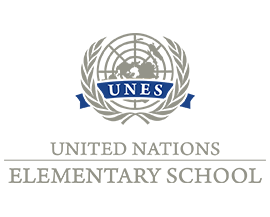 UČEBNÝ PLÁN 1.- 4. ročník - inovovaný(primárne vzdelávanie ISCED1)V školskom roku 2019/2020 sa vo všetkých ročníkoch vyučuje podľa inovovaného učebného plánu platného od 01.09.2015Poznámky k inovovanému učebnému plánu:¹ Integrácia anglického jazyka do predmetov metodikou CLIL.² Partnerské hodiny – spolupráca slovenského učiteľa a lektora komunikujúceho v anglickom jazyku.³ Hodiny odučené anglicky hovoriacim lektorom.⁴ Hodiny v rámci medzinárodného programu Cambridge UniversityD – označenie pre voliteľné (disponibilné) hodiny.Vyučovacia hodina v každom predmete má 45 minút.Náboženská/etická výchova sa môže vyučovať v skupinách. Pri nižšom počte možno do skupín spájať aj žiakov z rôznych ročníkov.Pracovné vyučovanie, výtvarnú výchovu, možno vyučovať v dvojhodinových celkoch každý druhý týždeň.Pri projektovom vyučovaní je možné využívať aj iné organizačné formy ako je vyučovacia hodina, resp. možno upraviť jej 45 – minútový rozsah.Podľa Štátneho vzdelávacieho programu škola môže v školskom vzdelávacom programe stanoviť vyšší celkový počet hodín, najviac však 108 hodín na primárnom vzdelávaní. Pedagogická rada sa po prerokovaní na rade školy rozhodla zvýšiť počet hodín na 108 hodín na primárnom vzdelávaní. Tieto navýšené hodiny sú financované z vlastných zdrojov.Rozdelenie hodín do ročníkov je v právomoci riaditeľa  školy.Voliteľné (disponibilné) hodiny sme využili na vyučovacie predmety, ktoré  prehlbujú obsah predmetov zaradených do štátneho vzdelávacieho programu, rozširujú vzdelávanie v anglickom jazyku prostredníctvom medzinárodného programu Cambridge  University v predmetoch anglický jazyk, matematika a prírodné vedy.Súkromná základná škola UNES, Javorová 12/644, NitraUČEBNÝ PLÁN 5.- 9. ročník - inovovaný(nižšie stredné vzdelávanie ISCED2)V školskom roku 2019/2020 sa od 5. ročníka vyučuje podľa inovovaného učebného plánu platného od 01.09.2015Poznámky k inovovanému učebnému plánu:¹ Integrácia anglického jazyka do predmetov metodikou CLIL.² Partnerské hodiny – spolupráca slovenského učiteľa a lektora komunikujúceho v anglickom jazyku.³ Hodiny odučené anglicky hovoriacim lektorom.⁴ Partnerské hodiny – spolupráca slovenského učiteľa a lektora komunikujúceho v španielskom jazyku.⁵  Hodiny v rámci medzinárodného programu Cambridge University.D – označenie pre voliteľné (disponibilné) hodiny.Vyučovacia hodina v každom predmete má 45 minút.Druhý cudzí jazyk (španielsky) sa vyučuje v skupinách s najvyšším počtom 16  žiakov.Náboženská/etická výchova sa môže vyučovať v skupinách. Pri nižšom počte možno do skupín spájať aj žiakov z rôznych ročníkov.Techniku, výtvarnú výchovu, možno vyučovať v dvojhodinových celkoch každý druhý týždeň.Pri projektovom vyučovaní je možné využívať aj iné organizačné formy ako je vyučovacia hodina, resp. možno upraviť jej 45 – minútový rozsah.Podľa Štátneho vzdelávacieho programu škola môže v školskom vzdelávacom programe stanoviť vyšší celkový počet hodín, najviac však 161 hodín na nižšom strednom vzdelávaní. Pedagogická rada sa po prerokovaní na rade školy rozhodla zvýšiť počet hodín na 161 hodín na nižšom strednom vzdelávaní. Tieto navýšené hodiny sú financované z vlastných zdrojov.Rozdelenie hodín do ročníkov je v právomoci riaditeľa školy.Voliteľné (disponibilné) hodiny sme využili na vyučovacie predmety, ktoré  prehlbujú obsah predmetov zaradených do štátneho vzdelávacieho programu, rozširujú vzdelávanie v anglickom jazyku prostredníctvom medzinárodného programu Cambridge  University v predmetoch anglický jazyk, matematika a prírodné vedy.vzdelávacia oblasťvyučovací predmetročníkročníkročníkročníkročníkvzdelávacia oblasťvyučovací predmet1.2.3.4.spoluJazyk a komunikáciaslovenský jazyk a literatúra987731Jazyk a komunikáciaanglický jazyk ²ʼ³ʾ⁴3D3D3+1D3+1D6+8DMatematika a práca s informáciamimatematika ¹ʼ²444416Matematika a práca s informáciamiinformatika ¹--112Matematika a práca s informáciamimathematics ⁴2D2D2D2D8DČlovek a prírodaprvouka ¹12--3Človek a prírodaprírodoveda ¹--123Človek a prírodascience ⁴--2D2D4DČlovek a spoločnosťvlastiveda ¹--123Človek a hodnotyetická/náboženská výchova¹11114Človek a svet prácepracovné vyučovanie ¹--112Umenie a kultúrahudobná výchova ¹11114Umenie a kultúravýtvarná výchova ¹22116Zdravie a pohybtelesná a športová výchova 222228základ2020232588disponibilné hodiny5D5D5D5D20Dspolu25252830108vzdelávacia oblasťvyučovací predmetročníkročníkročníkročníkročníkročníkvzdelávacia oblasťvyučovací predmet5.6.7.8.9.spoluJazyk a komunikáciaslovenský jazyk a literat.5545524Jazyk a komunikáciaanglický jazyk ²ʼ ³´⁵33+1D3+1D3+1D3+1D15+4DJazyk a komunikácia2.cudzí jazyk (španielsky) ⁴2D2D2D2D2D10DMatematika a práca s informáciamimatematika ¹ʼ²4444521Matematika a práca s informáciamiinformatika ¹ʼ²1111-4Matematika a práca s informáciamimathematics⁵2D2D2D2D2D10DČlovek a prírodafyzika-21216Človek a prírodachémia--2215Človek a prírodabiológia ¹212117Človek a prírodascience ⁵2D2D2D2D2D10DČlovek a spoločnosťdejepis111126Človek a spoločnosťgeografia ¹ʼ²211116Človek a spoločnosťobčianska náuka-11114Človek a hodnotyetická/nábož. výchova ¹111115Človek a svet prácetechnika111115Umenie a kultúrahudobná výchova ¹1111-4Umenie a kultúravýtvarná výchova ¹111115Zdravie a pohybtelesná a šport. výchova ¹2222210základ2425262725127disponibilné hodiny6777734DSpolu: základ+disponibilné3030333432161